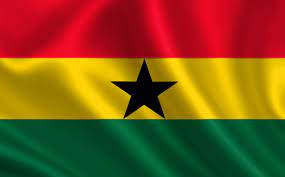 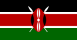 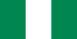 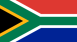 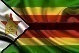 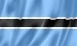 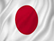 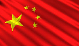                                                                     Week ending 1st December 2022.  ADVANCERSADVANCERSADVANCERSADVANCERSTickerPrice (GH¢)Week ChangeYTD ChangeBOPP7.65+0.66%+15.04%